
Sienna    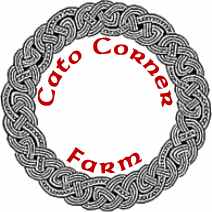 Celeste washed in fermented cherry mash from Westford Hill. Made from pasteurized milk, salt, vegetarian rennet, cultures. Washed in fermented cherry mash.